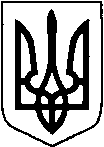 УКРАЇНАТЕТІЇВСЬКА МІСЬКА РАДАТЕТІЇВСЬКОГО РАЙОНУ КИЇВСЬКОЇ ОБЛАСТІДЕВ’ЯТНАДЦЯТА СЕСІЯ СЬОМОГО СКЛИКАННЯ         третє пленарне засідання              РІШЕННЯ м. ТетіївПро затвердження переліку адміністративних послуг, які надаються через відокремлені робочі місця управління  адміністративних послуг виконавчого комітету Тетіївської міської ради       На виконання норм ст.12 Закону України «Про адміністративні послуги», керуючись ч.1 ст.59 Закону України «Про місцеве самоврядування в Україні», міська рада                 В И Р І Ш И Л А:1. Затвердити перелік адміністративних послуг, які надаються через  ВРМ управління адміністративних послуг виконавчого комітету Тетіївської міської ради (додається).2. Контроль за виконанням даного рішення покласти на заступника      міського голови з питань економічного розвитку Коцерубу О.О.         Міський голова                                                        Р.В.Майструк          13.06.2019 р.          №  617- 19-VII      Начальник юридичного відділу                                                       Н.М.Складена